Charlton Little League Baseball2023JOSEPH N. FORTIER MEMORIAL SCHOLARSHIPSPONSORED BY CHARLTON LITTLE LEAGUEREQUIREMENTS: All applicants for this scholarship must be graduating seniors who have participated in the Charlton Little League program for a minimum of two (2) years. A typed 150-word essay must accompany this completed application form and must be titled: How Charlton Little League Enriched My Life. DUE DATE: May 27th, 2022AWARD: Two (2) $500.00 Scholarships will be presented by the Charlton Little League Scholarship Committee upon review of all applications.Name: ____________________________ Date of Birth: ________________________Address: ______________________________________________________________Telephone: _____________________ Email: __________________________________Parent’s Name(s): _______________________________________________________(Father/Mother/Guardian)Team(s) you played for: __________________________________________________School you plan to attend: ____________________________________________________________________________________     __________________________________Signature of APPLICANT			Signature of PARENT(s)Email all applications directly to our League President Kevin Hall at Kevinh1917@gmail.com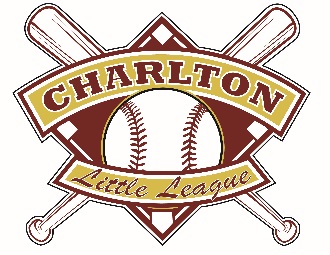 